Príloha č. 2 k dôvodovej správeHranice Vojenského obvodu Lešť pred vyčlenením územia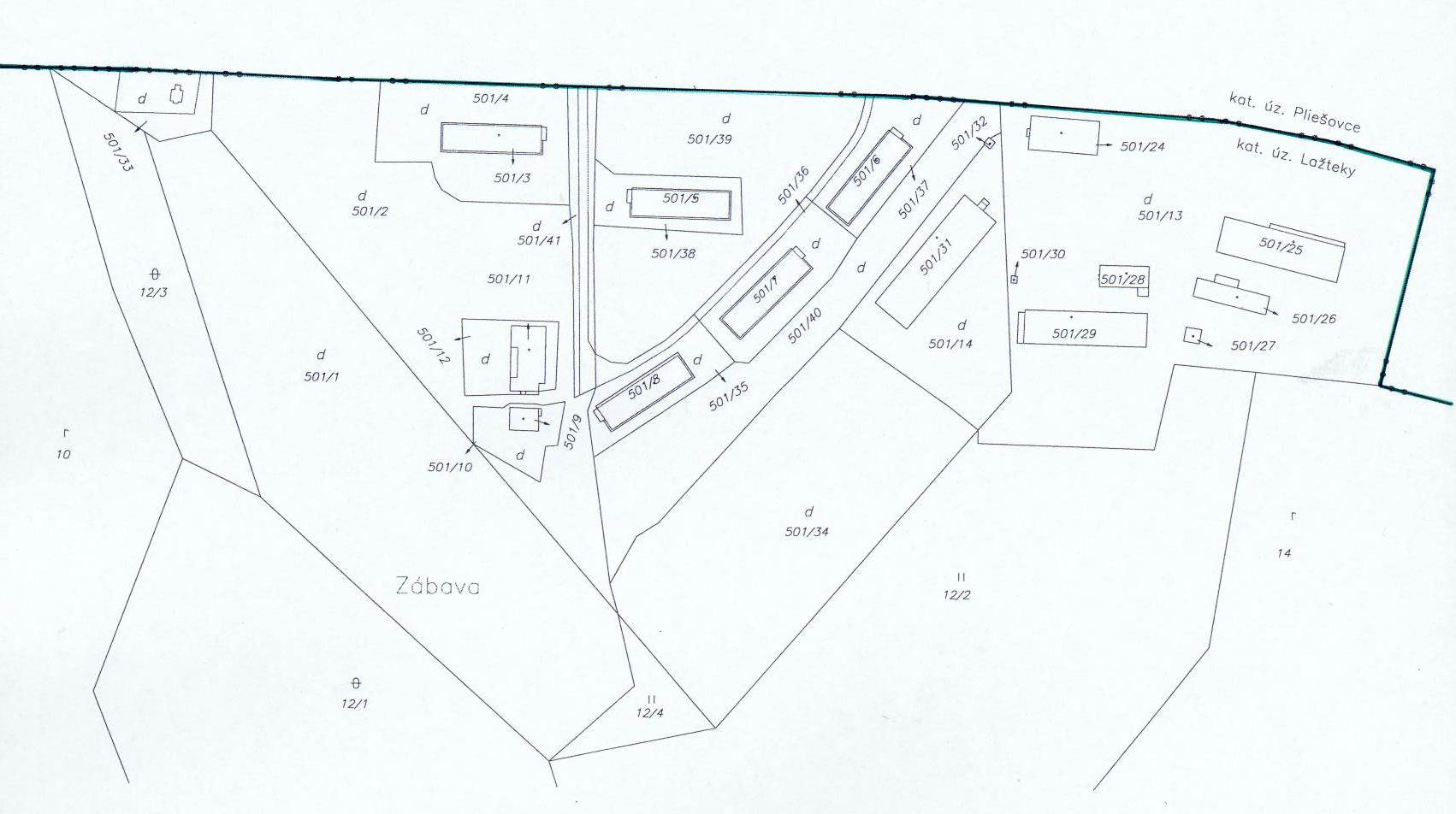 obec PLIEŠOVCEkatastrálne územie PliešovceVojenský obvod LEŠŤkatastrálne územie LažtekyHranice Vojenského obvodu Lešť po vyčlenení územia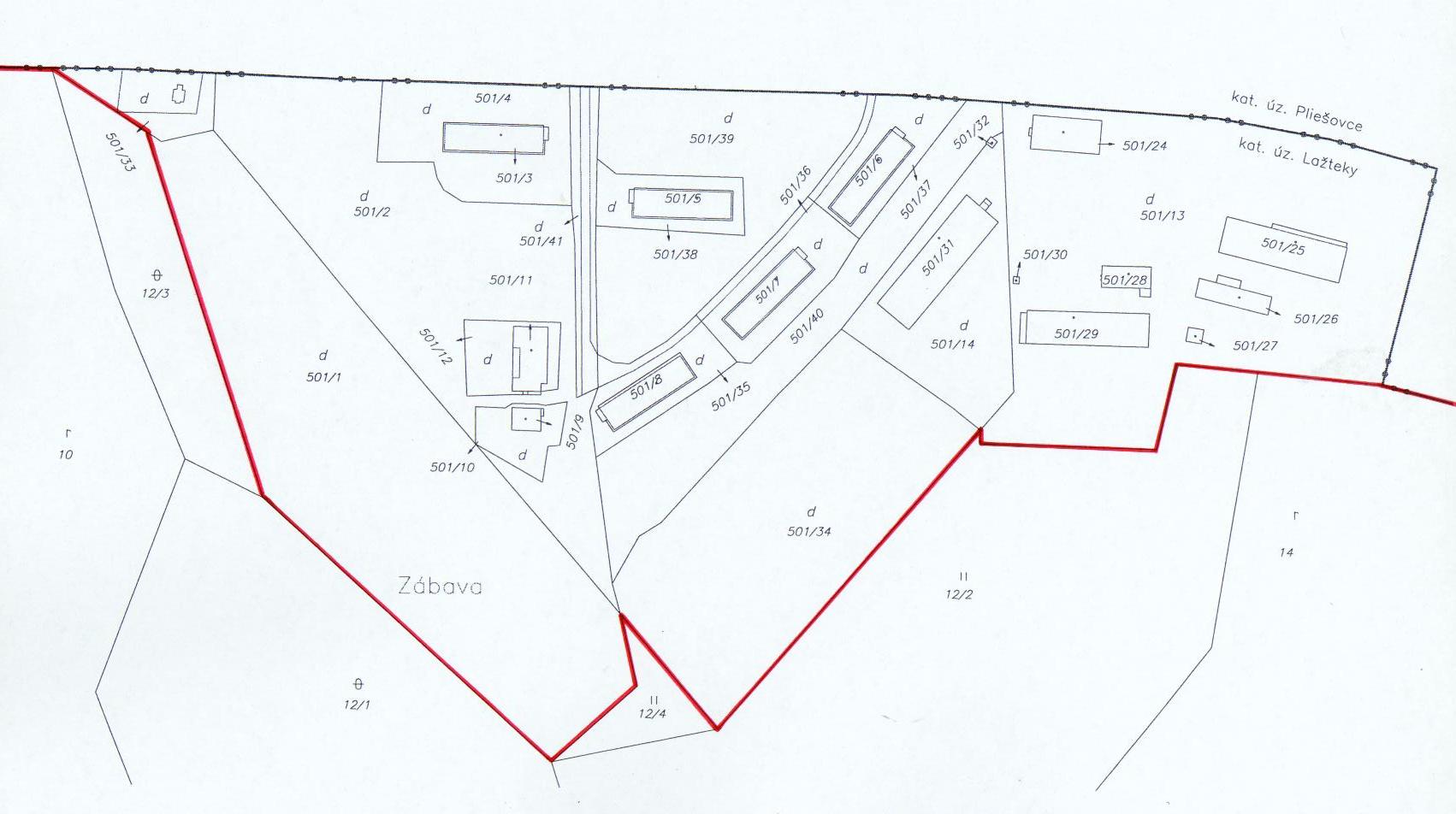 obec PLIEŠOVCEkatastrálne územie PliešovceVojenský obvod LEŠŤkatastrálne územie Lažteky